MINISTRYINTERNATIONAL RELATIONS AND COOPERATION 	REPUBLIC OF SOUTH AFRICANATIONAL ASSEMBLYQUESTION FOR WRITTEN REPLY DATE OF PUBLICATION : 12 JUNE 202011858.Dr C P Mulder  (FF) to ask the Minister of International Relations and Cooperation:Whether her department purchased any goods and/ or services below the amount of R500 000 connected to the Covid – 19 pandemic; if not, what is the position in this regard; if so, what (a) is the name of each company from which the specified goods and / or services were purchased, (b) is the amount of each transaction and (c) was the service and / or product that each company rendered;Whether there was any deviation from the standard supply chain management procedures in the specified transactions; if so, (a) why and (b) what are the relevant details in each case;What were the reasons that the goods and / or services were purchased from the specified companies;Whether she will make a statement on the matter? NW1461EREPLY:Yes, the Department did procurement for goods and services below the amount of R 500 000.00 in connection to the Covid- 19 pandemic. The table below provides replies to questions 1 a, b and c, 2 and 3.   (4) No1(a). Name of the Business1(a). Name of the Business(b)Amount1.(c)Goods Purchased Deviation (Yes/No)3.Reasons for purchase1.1 Lechoba Medical TechnologiesR121 502.10Hand SanitizersNoTo protect the employees against virus infection 1.2 NJU Projects & General TradingR  63 000.00Body Temperature Thermal CamerasNoTo screen the employees when entering the building1.3 Flamingo Moon tradingR 23 460.00Face MasksNoTo protect the employees against virus infection1.4 Esizwe GroupR   5 088.00Comfort Face ShieldsNoTo protect the employees against virus infection1.5FortistleR  48 875.00Face MasksNoTo protect the employees against virus infection1.6Promed TechnologiesR 13 570.00GlovesNoTo protect the employees against virus infection1.7Ayanda MultiserveR 22 500.00Comfort Face ShieldsNoTo protect the employees against virus infection1.7YellotecR 2 591.88Body Temperature Thermal CamerasNoTo screen the employees when entering the building1.9Motlokwa & Farm HoldingsR 1 100.00Spray Bottles (empty)NoTo fill Disinfection Chemical1.10MultisurgeR 13 800.00Disinfection ChemicalNoTo protect the employees against virus infection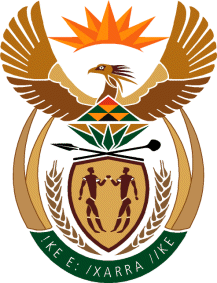 